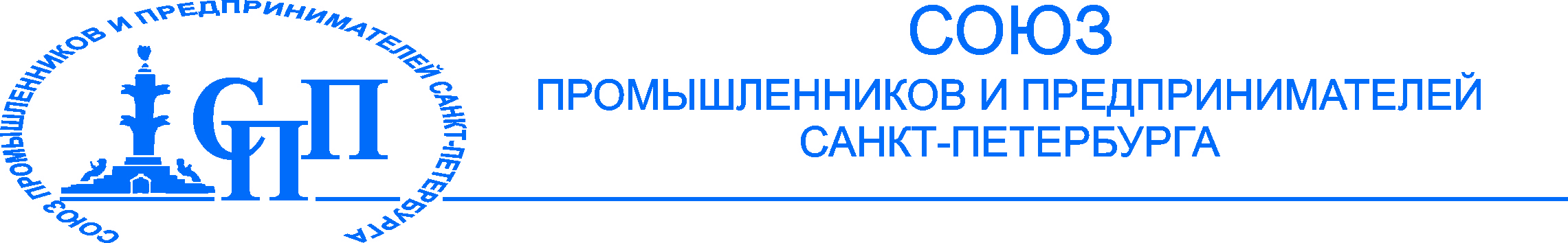 в целях выполнения положений Федерального закона № 261 от 23.11.2009 «Об энергосбережении и повышения энергетической эффективности» Союз промышленников и предпринимателей Санкт-Петербурга представляет Вам компанию ООО «Нефтехимавтоматика-СПб», члена СПП СПб, для участия данной компании в реализации вышеуказанной  программы на территории Республики Коми. В течение последних 5 лет организация устойчиво работает в Санкт-Петербурге в области разработки и производства светодиодных светильников различного назначения  по программе импортозамещению.Главным преимуществом светодиодных светильников являются значительная экономия электроэнергии (3-10 раз) по сравнению с люминесцентными лампами, огромный срок эксплуатации (до 10 лет), отсутствие затрат на утилизацию, высокий коэффициент цветопередачи, полное отсутствие пульсации и работа в широком диапазоне температур (от -60 град. С  до +45 град. С).Использование инновационных комплектующих, передовые инженерные решения, позволяют успешно реализовать любые задачи в области освещения объектов всех назначений, обеспечивая максимальную энергоэффективность и надежность при минимальных затратах.Имея необходимые ресурсы и квалифицированный персонал «Нефтехимавтоматика-СПб» может изготовить светодиодный светильник любого назначения по техническому заданию Заказчика.Сегодня продукцию компании используют такие организации, как Министерство обороны РФ, Государственная корпорация по атомной энергетики «Росатом», а так же,  предприятия нашего города:  ГУП «Водоканал», Канонерский судоремонтный завод и многие  другие. ООО «Нефтехимавтоматика-СПб» готова предложить для тестирования и аккредитации  светодиодные светильники для   дорожных объектов Республики КОМИ с повышенными требованиями к освещенности проезжей части, а также готова к проведению презентации светодиодных светильников на любом предприятии.Прошу Вас оказать содействие в привлечении компании ООО «Нефтехимавтоматика-СПб» к реализации программы Правительства  РФ  по энергосбережению и повышению энергетической эффективности на предприятиях вашего региона.Контактное лицо от ООО «Нефтехимавтоматика» - заместитель генерального директора Деев Виталий Вячеславович  офис: 8 (812) 323 75 88  моб. +7 911 927 13 39,  e-mail: http://www.nha-spb.ru/.